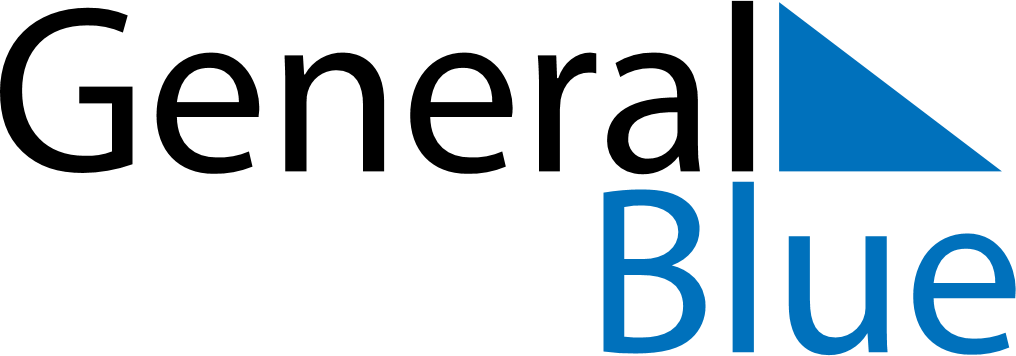 June 2027June 2027June 2027June 2027June 2027June 2027French GuianaFrench GuianaFrench GuianaFrench GuianaFrench GuianaFrench GuianaSundayMondayTuesdayWednesdayThursdayFridaySaturday123456789101112Abolition of Slavery131415161718192021222324252627282930NOTES